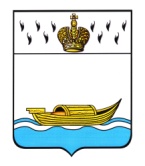 ДУМА ВЫШНЕВОЛОЦКОГО ГОРОДСКОГО ОКРУГАРЕШЕНИЕот 16.12.2019 			            № 80О создании Управленияархитектуры и градостроительстваадминистрации Вышневолоцкого городского округа и наделении его правами юридического лицаРуководствуясь Федеральным законом от 06.10.2003 № 131-ФЗ «Об общих принципах организации местного самоуправления в Российской Федерации», Законом Тверской области № 13-ЗО от 02.04.2019 «О преобразовании муниципальных образований Тверской области путем объединения поселений, входящих в состав территории муниципального образования Тверской области «Вышневолоцкий район», с городским округом город Вышний Волочек Тверской области и внесении изменений в отдельные законы Тверской области», Уставом Вышневолоцкого городского округа Тверской области, решением Думы Вышневолоцкого городского округа от 16.10.2019  № 40 «Об утверждении структуры администрации Вышневолоцкого городского округа», Дума Вышневолоцкого городского округа решила:1. Создать Управление архитектуры и градостроительства администрации Вышневолоцкого городского округа.2. Наделить Управление архитектуры и градостроительства администрации Вышневолоцкого городского округа правами юридического лица.3. Уполномочить заместителя руководителя отдела архитектуры и строительства Челянову Ж.А. выступить заявителем при государственной регистрации учредительных документов Управления архитектуры и градостроительства администрации Вышневолоцкого городского округа в соответствующих органах. 4. Настоящее решение вступает в силу со дня его подписания, подлежит официальному опубликованию в газете «Вышневолоцкая правда» и размещению на официальном сайте муниципального образования в информационно-телекоммуникационной сети «Интернет».И.о. Главы города Вышний Волочек		                                         Н.П. РощинаПредседатель Думы Вышневолоцкого городского округа                                                          Н.Н. Адров